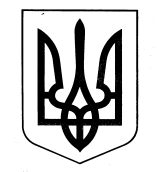 БОРИСПІЛЬСЬКА РАЙОННА ДЕРЖАВНА АДМІНІСТРАЦІЯ КИЇВСЬКОЇ ОБЛАСТІВІДДІЛ ОСВІТИНАКАЗ13.01.2014									№11Про відзначення 200-річчяз дня народження Т.Г.ШевченкаНа виконання Указу Президента України № 257 від 11.04.2012 «Про додаткові заходи з підготовки та відзначення 200-річчя від дня народження Т.Г.Шевченка», постанови Верховної Ради України № 340-VІІ від 19.06.2013, доручення Кабінету Міністрів України № 26708/1/1-13 від 05.07.2013, та з метою відзначення у 200-річчя від дня народження Т.Г.Шевченка, розпорядження Голови Бориспільської райдержадміністрації від 16.01.2014 №09 «Про утворення організаційного комітету та затвердження плану заходів з підготовки та відзначення у Бориспільському районі 200-річчя від дня народження Тараса Григоровича Шевченка» та з метою гідного відзначення 200-річного ювілею видатного сина українського народу Тараса Григоровича ШевченкаНАКАЗУЮ:1. Затвердити План заходів  щодо відзначення у навчальних закладах  району    200-річчя  від  дня народження Тараса Григоровича Шевченка (Додаток 1).2. Керівникам навчальних закладів:2.1.Затвердити відповідні плани заходів  у навчальних закладах та надати у відділ освіти до 24.01.2014.2.2. Розміщувати інформацію про проведені заходи на шкільних веб-сайтах.2.3. Надавати інформацію та фото-матеріали щодо проведених заходів наступного дня після проведення у відділ освіти.3. Районному методичному кабінету (Кравцов В.І.) розробити методичні рекомендації щодо проведення виховних справ та заходів, присвячених 200-річчю від дня народження Т.Г.Шевченка. 4.  Контроль за виконанням  наказу залишаю за собою.Начальник відділу освіти 					М.В.НерушМакаренко (04595) 5 14 31ДО  200 – РІЧЧЯ  ВІД  ДНЯ  НАРОДЖЕННЯ                                                                                                 ТАРАСА  ГРИГОРОВИЧА  ШЕВЧЕНКА«Народився, щоб осяяти Україну»У загальноосвітніх навчальних закладах Бориспільського району триває підготовка до святкування 200-ої річниці від дня народження Тараса Григоровича Шевченка.                                                                                                       	23 листопада 2013 року у Великоолександрівській ЗОШ І – ІІІ ступенів відбувся ІІ етап ІV Міжнародного мовно-літературного конкурсу учнівської та студентської молоді імені Т. Г. Шевченка. Учасники конкурсу відчули особливу атмосферу свята. У навчальному закладі з ініціативи учнів, вчителів та батьків започаткована Стіна слави України, на якій розміщено імена лауреатів премії імені Т. Г. Шевченка, шкільна Шевченкіана. Щочетверга, у  Гнідинській ЗОШ І – ІІІ ступенів імені Петра Яцика всі школярі читають напам’ять вірші Кобзаря. Гнідинська громада ініціювала встановлення в селі погруддя Т. Г. Шевченка.  Щопонеділка звучать вірші Шевченка й в Кіровській ЗОШ І – ІІІ ступенів. У листопаді в навчальному закладі відбулася зустріч з актрисою  Тернопільського академічного обласного українського театру імені Т. Г. Шевченка Оксаною Іваненко, яка в свій виступ включила й твори    Кобзаря. Учні та вчителі Ревнівської, Сошниківської шкіл побували в Київському літературно-меморіальному будинку-музеї Т. Г. Шевченка, Вороньківської та Гірської – В Каневі, на Чернечій горі. У Ревнівській ЗОШ щомісяця проходять загальношкільні заходи до          200-річчя Тараса Шевченка: літературні читання, конкурси знавців творчості Кобзаря, тематичні ранки та вечори.  На базі Ревнівської ЗОШ у листопаді проведено районний семінар для вчителів художньої культури «Т. Г. Шевченко – великий художник, митець, майстер українського живопису та графіки». У Вороньківській ЗОШ передбачено конкурс на кращу електронну презентацію творчості                            Т. Г. Шевченка, виставку вишиваних портретів митця, літературно-мистецький вечір, «Слався, Тарасе Великий!». Колектив Щасливського НВК працює над оформленням Шевченківської світлиці. Учні Гнідинської та Вишенської шкіл взяли активну участь у Всеукраїнській туристсько-краєзнавчій конференції до 200-річчя Т. Г. Шевченка «Моя Батьківщина – Україна».                                                                                                 Готуючись до святкування у 2014 році 200-річчя від дня народження                                     Т. Г. Шевченка, з метою вшанування пам’яті видатного митця, вивчення життєвого шляху та творчої спадщини  Кобзаря, запрошуємо загальноосвітні навчальні заклади взяти участь в організації та проведенні районних культурно-мистецьких, просвітницьких заходів.Додаток до наказу відділу освіти Бориспільської районної державної дміністрації від 13.01.2014 № 11  План заходів щодо відзначення у навчальних закладах району  200-річчя  від  дня народження Тараса Григоровича Шевченка№Назва заходуДатапроведенняМісце проведенняВідповідальніПровести урочисту лінійку, присвячену 200-річчю від дня народження Т. Г. Шевченка6.03.2014 ЗНЗ КерівникиЗНЗПровести Шевченківські читання «Шляхами великого Кобзаря»05.03.2014ВеликоолександрівськаЗОШ І – ІІІ ступенівГриценко Л. Г.Давиденко І. І.Провести семінар-практикум для вчителів української мови та літератури «Народжені в Україні»06.02.2014Іванківська ЗОШ                          І – ІІІ ступенівАгаркова Т. М.Король Л. В.Взяти участь у ІІ (обласному) етапі Всеукраїнського конкурсу учнівської творчості «Об’єднаймося ж, брати мої!», присвяченому Шевченківським днямсічень2014 рокуЗНЗ району Агаркова Т. М.Кравчун А. Г.Організувати та провести районний етап Всеукраїнської історико-географічної експедиції  до 200-річчя Т. Г. Шевченка «Історія міст і сіл України»до 04.02.2014ЗНЗ районуМихайлова Т. В.директори шкілПровести районний конкурс учнівських творів                  «Мій Шевченко»січень-лютий2014 рокуЗНЗ району Агаркова Т. М.директори ЗНЗПровести районний конкурс художнього читання серед учителів і учнів                   «Добре і щире Шевченкове слово»14.03.2014Вороньківська ЗОШ               І – ІІІ ступенівАгаркова Т. М.Марченко С. В.Організувати та провести тиждень шевченківських уроків «Народився, щоб осяяти Україну»3-11.03. 2014 ЗНЗ районуАгаркова Т. М.директори ЗНЗПровести усний журнал «Україна: минуле та сучасність»Березень-травень2014 рокуЗНЗ районуДиректори ЗНЗВзяти участь у ювілейній естафеті «Двохсотлітні Тарасові шляхи».Березень-травень2014 рокуЗНЗ районуДиректори ЗНЗВзяти участь у відкритті пам’ятника Т.Г.Шевченку в     с. ГнідинБерезень 2014 рокуЗНЗ районуВиконком Гнідинської сільської радиПровести виховні години на тему: «Тарас Шевченко – геній українського народу»6, 7 березня2014 рокуЗНЗ районуДиректори ЗНЗПровести тематичні диктанти на уроках української мови та літературиБерезень-травень2014 рокуЗНЗ районуДиректори ЗНЗОрганізувати у бібліотеках, музеях навчальних закладів виставку, присвячену 200-річчю від дня народження Т.ШевченкаСічень-травень 2014 рокуЗНЗ районуДиректори ЗНЗПровести Шевченківські дні, літературні вечори, конкурси знавців творчості Т.Шевченка, книжкові виставки, усні журнали, брейн-ринги, літературно-музичні композиціїСічень-травень 2014 рокуЗНЗ районуДиректори ЗНЗЕкспонування виставок «Вишиваємо Тараса»Січень-травень 2014 рокуЗНЗ районуДиректори ЗНЗПерегляд телепрограм про життєвий і творчий шлях Т.Г.Шевченка «Шевченківські дні», художніх фільмів про Т.Г.ШевченкаСічень-травень 2014 рокуЗНЗ районуДиректори ЗНЗПровести екскурсії до музеїв Тараса Шевченка (Київ, Канів).Протягом рокуЗНЗ районуДиректори ЗНЗПровести брейн-ринг «Тарас Шевченко – геніальний поет, мислитель, пророк національного відродження в Україні»6.03. 2014 Щасливський НВКЙовбак Ю.Ю.16Відкриття «Світлиці Тараса Шевченка»7.03.2014Щасливський НВКЙовбак Ю.Ю.